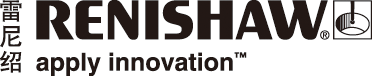 雷尼绍助力路虎BAR帆船队，竞速美洲杯帆船赛系列赛朴茨茅斯站比赛7月22日至24日，路虎BAR帆船队代表英国征战第35届路易威登美洲杯帆船赛世界系列赛朴茨茅斯站的比赛，作为路虎BAR帆船队的官方供应商及其技术创新小组的成员之一，雷尼绍一如既往地为船队提供技术支持，同时，作为参展嘉宾，雷尼绍还参加了在运动员村的技术展示区举办的相关活动，展示其在增材制造和位置反馈编码领域的专业技术和产品。雷尼绍展出了一系列利用增材制造技术生产的部件，包括专门为路虎BAR帆船队设计并用雷尼绍增材制造系统生产的歧管。此外，展台上还展出了一对利用增材制造技术加工的BLOODHOUND超音速汽车的锥形车头模型，BLOODHOUND将于2017年秋季尝试冲击最快陆地时速记录。“诞生于1851年的美洲杯帆船赛是全球历史最悠久的国际体育赛事，而一直与路虎BAR技术创新小组密切合作的雷尼绍正致力于让冠军奖杯首次花落这项赛事的发源地 — 英国，”雷尼绍市场总监Chris Pockett解释说。“看到英国最优秀的设计、技术和创新团队齐心协力，正在为实现这一目标而不懈奋斗，这真让人感到无比高兴。”曾经夺得4枚奥运会帆船比赛金牌的Ben Ainslie是路虎BAR帆船队的领队兼队长。路虎BAR帆船队目前在排名榜上屈居次席，仅落后于新西兰酋长队。该队希望继朴茨茅斯分站赛首场获胜后，在系列赛的后续场次中继续卫冕。精彩纷呈的朴茨茅斯站比赛分三天举行，期间既有场面壮观的帆船竞速、英国皇家空军“红箭”特技飞行队的精湛表演，还有为观众安排的丰富多彩的娱乐活动等。路易威登美洲杯帆船赛世界系列赛是第35届美洲杯帆船赛的一部分，而美洲杯决赛将于2017年在百慕大群岛举行。众多世界顶尖的帆船选手将在AC45f双体船上展开角逐。参加比赛的六支帆船队分别是瑞典月神队、英国路虎BAR队、新西兰酋长队、美国甲骨文队、法国安盟队和日本软银队。详情请访问www.renishaw.com.cn/additive完关于雷尼绍雷尼绍公司 (Renishaw plc) 是世界测量和光谱分析仪器领域的领导者。我们开发的创新产品可显著提高客户的经营业绩 — 从提高制造效率和产品质量、极大提高研发能力到改进医疗过程的功效。我们的产品可广泛应用于机床自动化、坐标测量、增材制造、比对测量、拉曼光谱分析、机器校准、位置反馈、口腔CAD/CAM、形状记忆合金、大尺寸范围测绘、立体定向神经外科和医学诊断等领域。在所有这些领域，我们的目标都是成为长期合作伙伴，不管现在还是将来，都始终如一地提供满足客户需求的优异产品，并提供快捷、专业的技术和商业支持。了解详细产品信息，请访问雷尼绍网站：www.renishaw.com.cn关注雷尼绍官方微信（雷尼绍中国），随时掌握相关前沿资讯：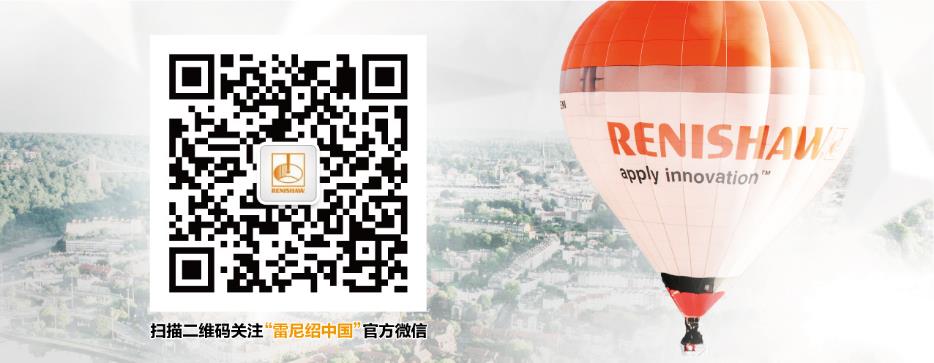 